МБДОУ «Детский сад «Жемчужинка»СПОРТИВНЫЙ ДОСУГ«СПАСАТЕЛЬНЫЙ КРУГ»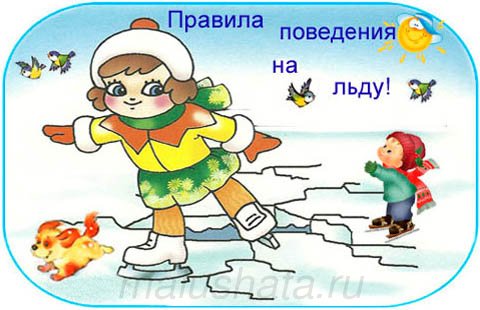 Декабрь 2017 годСпортивный досуг  «Спасательный круг»Подготовила и провела: руководитель ФИЗО Шумкова О.В.Задачи:Учить детей как правильно действовать в опасных ситуациях на льду;Развивать двигательные навыки, выносливость, ловкость, силу, быстроту.Воспитывать дружеское отношение друг к другу, чувство товарищества, взаимовыручку.Оборудование: 2 – гимнастические скамейки, 2 – обруча (большого диаметра), канат, 4 листа белой бумаги, 8 -10 плоских обручей, 2 - плавательных круга, 2 тоннеля, игрушки.Дети под музыку входят в зал, строятся в колонну.Руководитель по ФИЗО: - Ребята, какое сейчас время года?Дети: - Ранняя зима.Ф: - А какая погода?Д: - Холодная, часто идет снег, дует холодный ветер.Ф: - Молодцы, а сейчас отгадайте загадку:Он появляется тогда,Когда замёрзнет пруд, река.На нём так трудно удержаться,Но любим по нему кататься! (лед)Ф: - Каждую зиму реки, пруды и озера покрываются «ледяной корочкой». Эти места так и манят детей поиграть в хоккей, покататься на коньках и санках или просто погулять. Кажется, что лед очень толстый и безопасный, и ни за что не сломается. Но на самом деле это вовсе не так, ведь вода замерзает неравномерно. Лед крепче у берега, его толщина уменьшается на большой глубине. Может случиться и такое, что даже толстый лет не выдержит веса группы людей. В итоге можно оказаться в ледяной воде или еще хуже попасть под лед.Правила поведения на замерзших водоемах:- для зимних игр есть специально отведенные места (каток, горки). Заледенелые водоемы лучше обходить стороной. - если наступить на тонкий лед, он непременно затрещит. В такой ситуации нельзя паниковать и делать резких движений. Необходимо спокойно и как можно быстрее добраться до берега, но ни в коем случае не бежать. Если лед под ногами продолжает трескаться, аккуратно лягте на живот и ползите к берегу.Что делать если вы все-таки провалились под лед?Позовите на помощь. Даже если вы чувствуете, что можете выбраться самостоятельно, не нужно пренебрегать чужой помощью. Раскиньте руки, чтобы зацепиться за лед. Не барахтайтесь, старайтесь удержаться на поверхности и не погружаться глубоко в воду. Аккуратно передвиньтесь к тому краю, где течение не затаскивает  под лед.Попытайтесь выбраться на лед без резких движений, не обламывая его края. Нужно двигаться в ту сторону, откуда вы пришли.Если лед выдержал вас, не спешите сразу же вставать. Лягте на живот, чтобы равномерно распределить массу своего тела, и ползком добирайтесь до берега. Оказавшись в безопасной зоне, поспешите вернуться домой как можно быстрее. В первую очередь нужно согреться, чтобы не получить серьезные осложнения.Если под лед провалился другой человек, например, ваш друг, позовите взрослых, находящихся поблизости. Не подходите слишком близко к опасной зоне иначе можете провалиться сами. Из безопасного места постарайтесь помочь пострадавшему любыми подручными средствами: протяните длинную палку или ветку, киньте ремень от сумки, шест. Когда он ухватится за него, помогите ему выбраться из воды и отведите в безопасное место.Ф: - Ну что, запомнили правила?(Дети подготовительной группы читают стихи)Дима С.: Зима! Скорее на коньки!Какие славные деньки!Но выходить на лёд нельзя,Пока непрочен он, друзья,Сальма: Когда есть трещины на нём,Когда вдруг потеплело днём…Провалишься – придёт беда:Зимой холодная вода…Но ведь не все ребята знают, как действовать в опасных ситуациях, давайте их научим.Дети делятся на две команды.Эстафеты:Если кто-то провалился под лед, надо ему помочь, но подходить нельзя: нужно подползти.1."По тонкому льду" (ползание по скамейке на животе, подтягиваясь на руках.)2."Переправа" Перед вами река, и нужно перебраться на другой берег. Первый участник вплавь (бегом) держа в руках паром (обруч), захватывает игрока, бежит назад, остается на берегу, а второй бежит за следующим и так нужно переправить всех участников на другой берег.Если ты попал в беду, мы спешим на помощь!3."Помоги тонущему" (Перетягивание каната.)Руководитель ФИЗО: Молодцы, ребята!Настя С.:Вы слышали о воде?Говорят она везде!Вы в пруду её найдетеи в сыром лесном болоте.В луже, в море, в океанеи водопроводном кране.Руководитель ФИЗО: А где мы можем встретить воду в природе? (ответы детей)Руководитель ФИЗО: Верно. В пруду, в водоеме, озере, океане, реке, дожде и т. д.Смотрите, что у меня есть. Капельки, они не простые, а волшебные. Давайте посмотрим, какие загадки приготовили нам веселые капельки.Без досок, без топоров через речку мост готов.Мост — как синее стекло: скользко, весело, светло. (Лед)Он слетает белой стаей и сверкает на лету.Он звездой прохладной тает на ладони и во рту. (Снег)Бел, как мел, с неба прилетел.Зиму пролежал, в землю убежал. (Снег)Покружилась звездочка в воздухе немножко,Села и растаяла на моей ладошке. (Снежинка)Что за звездочки сквозные на пальто и на платке,Все сквозные, вырезные, а возьмешь — вода в руке? (Снежинка)Рыбам жить зимой тепло: крыша — толстое стекло. (Лед)Прозрачный, как стекло, а не вставишь в окно. (Лед)Летом гуляет, зимой отдыхает. (Река)Руководитель Физо: Умнички! Отгадали все загадки. Продолжаем наши эстафеты. 4.«Кто быстрее пробежит по льдинам» Команды переправляются по льдинам (белая бумага). Назад бегом передают льдины следующим участникам.Ф: Как известно, вода не прощает шалостей. Кто может прийти  на помощь, если все - таки мы провалились под лед?Дети: - Спасатели, водолазы. Ф: Редкий ныряльщик может продержаться под водой не больше двух минут: ныряем – и скорее поднимаемся, чтобы вдохнуть воздух. Водолазу воздух подают по резиновой трубке – шлангу. Он  может работать под водой по несколько часов. Сейчас мы поработаем водолазами и спасем наших друзей из беды.5.Эстафета «Водолазы» Добежать до тоннеля, пролезть в него (нырнуть под воду), добежать до обруча, взять из него одну игрушку и назад через тоннель вернуться назад.6.«Пловцы» Дети одевают плавательные круги и ласты. Бегут к стойке, обходят ее и возвращаются назад. Передают эстафету.Ведущая: Хоккей это зимний вид спорта? Правильно, зимний. Где играют в хоккей хоккеисты? На льду. Мы с вами тоже поиграем в эту игру, но прежде вспомните о мерах безопасности.  - Не кататься по тонкому льду на санках, на коньках.- Не кататься на санках с горок на лед, он может треснуть.- Если под вами затрещал лед и появились трещины, не бегите, а плавно ложитесь на лед и перекатывайтесь в безопасное место.- Во время передвижения игры на льду следует обходить опасные места, покрытые толстым слоем снега.- Передвигаясь по льду, обходите темные пятна: здесь лед очень хрупкий.Вот только теперь, когда мы вспомнили все правила поведения на льду, можем поиграть в хоккей.7.Эстафета «Ловкие хоккеисты»Клюшкой отбивать «снежок» (воздушный шарик) до ориентира и назад. Передают эстафету.Ф.:Ну что же, наше мероприятие подходит к концу. Сейчас я проверю,  как вы запомнили правила поведения на льду. Игра «да» - «нет». Если ответ «да», то дети хлопают в ладоши. Если «нет», то топают ногами.Вопросы:Можно ли прыгать на льду?Нельзя переходить замерзший водоем в местах, где это запрещено?Можно выходить на недавно замерший и еще не окрепший лед?Можно собираться большими группами на одном участке льда?Нельзя скатываться на санках, ледянках, лыжах с берега на тонкий, еще не окрепший лед?Можно выезжать на автомобиле на лёд в любом месте?Руководитель Физо: Молодцы все справились с заданиями, запомнили все правила. Теперь вы всегда будете внимательны и осторожны. Ходите на лед только со взрослыми. Соблюдайте все правила безопасности и тогда с вами никогда и ничего не случится.